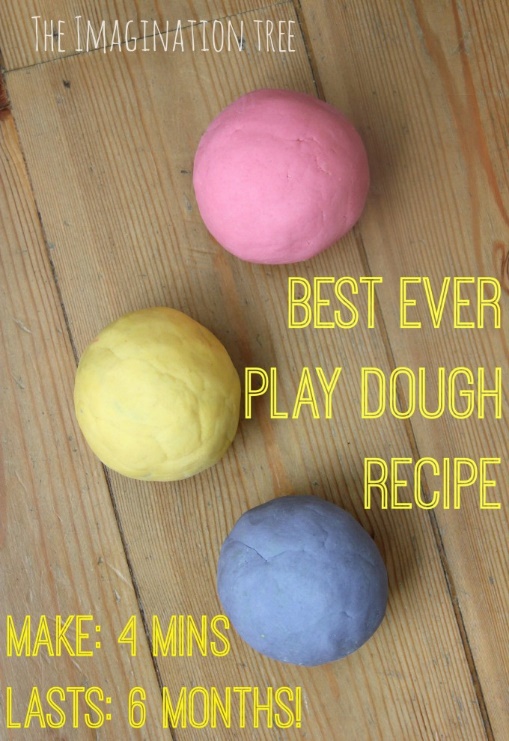 Best Ever No-Cook Play Dough RecipeYou need:2 cups plain flour (all purpose)2 tablespoons vegetable oil  (baby oil and coconut oil work too)1/2 cup salt2 tablespoons cream of tartar1 to 1.5 cups boiling water (adding in increments until it feels just right)gel food colouring (optional)few drops glycerine (my secret ingredient for stretch and shine!)Method:Mix the flour, salt, cream of tartar and oil in a large mixing bowlAdd food colouring TO the boiling water then into the dry ingredientsStir continuously until it becomes a sticky, combined doughAdd the glycerine (optional)Allow it to cool down then take it out of the bowl and knead it vigorously for a couple of minutes until all of the stickiness has gone. * This is the most important part of the process, so keep at it until it’s the perfect consistency!If it remains a little sticky, then add a touch more flour until just right